П Р И К А З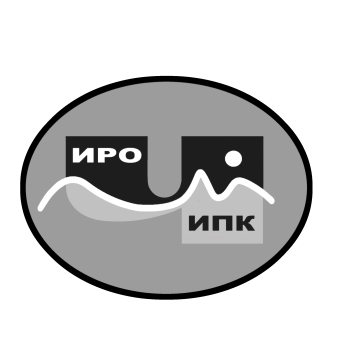 О выдаче работникам учреждения смывающих и (или) обезвреживающих средств в 2024 г.В соответствии со статьёй 212, статьёй 222 Трудового кодекса Российской Федерации, на основании пункта 20 Приложения № 1 к приказу Минздравсоцразвития России от 17 декабря 2010 года № 1122 нПРИКАЗЫВАЮ:Утвердить нормы бесплатной выдачи смывающих и (или) обезвреживающих средств работникам  государственного автономного учреждения дополнительного профессионального образования Чукотского автономного округа «Чукотский институт развития образования и повышения квалификации» согласно приложению 1 к настоящему приказу.Заместителю директора по административно-хозяйственной деятельности Ю.С. Бек обеспечить:- приобретение и постоянное наличие в санитарно-бытовых помещениях дозаторов с жидким смывающим веществом, - учёт сертифицированных смывающих и (или) обезвреживающих средств в личных карточках учёта выдачи смывающих и (или) обезвреживающих средств с указанием способа выдачи.3. Контроль за исполнением настоящего приказа оставляю за собой.Директор                                                            В.В. Синкевич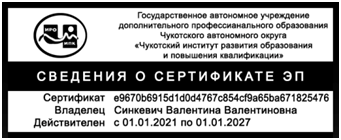 С приказом ознакомлены:                              ___________________________ /___________/                                                                                                                                                                                                                                                                                                         Приложение 1                                                                                                                                                                                            к приказу 01-07/04                                                                                                                                                                                              от 9 января 2024г. НОРМЫбесплатной выдачи смывающих и (или) обезвреживающих средств работникам государственного автономного учреждения дополнительного профессионального образования Чукотского автономного округа «Чукотский институт развития образования и повышения квалификации» в 2024 г.Примечание: смывающие и (или) обезвреживающие средства, оставшиеся неиспользованными по истечении отчетного периода (один месяц), могут быть использованы в следующем месяце при соблюдении их срока годности (п.6  Приложения № 1 к приказу Минздравсоцразвития России от 17 декабря 2010 года № 1122н.9 января 2024 года                                                                                                  №  01-07/04г. АнадырьСтруктурноеподразделениеПрофессия(должность)Наименование работ и производственных факторовПункт Приложения № 1 к приказу Минздравсоцразвития России от  № 1122нВиды смывающих и (или) обезвреживающих средствНормы выдачи на 1 работника в месяцАдминистративно-хозяйственный отделУборщик служебных помещенийРаботы, связанные с легкосмываемыми загрязнениямип. 7Мыло или жидкие моющие средства (мыло туалетное) или 250 мл (жидкиемоющие средства вдозирующихустройствах)Административно-хозяйственный отделУборщик служебных помещенийРаботы с воднымирастворами,дезинфицирующимисредствами, работывыполняемые врезиновых перчаткахили из полимерныхматериалов (безнатуральной подкладки)п. 2Средства гидрофобного действия(отталкивающие влагу, сушащиекожу)100 млАдминистративно-хозяйственный отделРабочий покомплексному обслуживаниюзданий Работы, связанные с легкосмываемыми загрязнениямип. 7Мыло или жидкие моющие средства для рук (мыло туалетное) или 250 мл (жидкие моющие средства вдозирующихустройствах)Административно-хозяйственный отделРабочий покомплексному обслуживаниюзданий Работы, связанные с легкосмываемыми загрязнениямип. 7Мыло или жидкие моющие средства для тела мыло туалетное)или 500 мл (жидкиемоющие средства вдозирующихустройствах)Административно-хозяйственный отделВодительавтомобиляСлесарь по ремонтуавтомобилейРаботы, связанные с легкосмываемыми загрязнениямип. 7Мыло или жидкие моющие средства для рук (мыло туалетное) или 250 мл (жидкие моющие средства вдозирующихустройствах)Административно-хозяйственный отделВодительавтомобиляСлесарь по ремонтуавтомобилейРаботы, связанные с легкосмываемыми загрязнениямип. 7Мыло или жидкие моющие средства для тела мыло туалетное)или 500 мл (жидкиемоющие средства вдозирующихустройствах)Административно-хозяйственный отделВодительавтомобиляСлесарь по ремонтуавтомобилейРаботы связанные струдносмываемымиустойчивымизагрязнениями: масла,смазки, нефтепродуктып. 9Очищающие кремы, гели и пасты200 млЗаместитель директора по административно-хозяйственной деятельностиЗаведующий складомЗаведующий общежитиемДокументоведЮрисконсультДежурный по режимуРаботы, связанные с легкосмываемыми загрязнениямип. 7Мыло или жидкие моющие средства (мылотуалетное) или 250 мл (жидкиемоющие средства вдозирующихустройствах)БухгалтерияГлавный бухгалтерБухгалтер 1 категорииРаботы, связанные с легкосмываемыми загрязнениямип. 7Мыло или жидкие моющие средства (мыло туалетное) или 250 мл (жидкиемоющие средства вдозирующихустройствах)Информационно-библиотечный и издательский отделЗаведующий отделомМетодист по издательской деятельностиРаботы, связанные с легкосмываемыми загрязнениямип. 7Мыло или жидкие моющие средства (мыло туалетное) или 250 мл (жидкиемоющие средства вдозирующихустройствах)Информационно-библиотечный и издательский отделИнженер-программист 1 категории, техник-программист 1 категорииРаботы, связанные с легкосмываемыми загрязнениямип. 7Мыло или жидкие моющие средства (мыло туалетное) или 250 мл (жидкиемоющие средства вдозирующихустройствах)Информационно-библиотечный и издательский отделИнженер-программист 1 категории, техник-программист 1 категорииРаботы связанные струдносмываемымиустойчивымизагрязнениями: масла,смазки, нефтепродуктып. 9Очищающие кремы, гели и пасты200 млЦентр развития образованияЗаместитель директора по вопросам развития образованияМетодистРаботы, связанные с легкосмываемыми загрязнениямип. 7Мыло или жидкие моющие средства (мыло туалетное) или 250 мл (жидкиемоющие средства вдозирующихустройствах)Центр этнокультурного образованияЗаведующий отделомМетодистРаботы, связанные с легкосмываемыми загрязнениямип. 7Мыло или жидкие моющие средства (мыло туалетное) или 250 мл (жидкиемоющие средства вдозирующихустройствах)Центр оценки качества образования и аттестацииЗаместитель директора по вопросам оценки качества образования и аттестацииМетодистРаботы, связанные с легкосмываемыми загрязнениямип. 7Мыло или жидкие моющие средства (мыло туалетное) или 250 мл (жидкиемоющие средства вдозирующихустройствах)Центр непрерывного повышения профессионального мастерстваЗаведующий центромМетодистРаботы, связанные с легкосмываемыми загрязнениямип. 7Мыло или жидкие моющие средства (мыло туалетное) или 250 мл (жидкиемоющие средства вдозирующихустройствах)Центр методического сопровождения учреждений образования и культуры ЧАОЗаместитель директора по вопросам методического сопровождения учреждений образования и культуры ЧАОРаботы, связанные с легкосмываемыми загрязнениямип. 7Мыло или жидкие моющие средства (мыло туалетное) или 250 мл (жидкиемоющие средства вдозирующихустройствах)Отдел методического сопровождения ОУ муниципального территориального образования ЧАОЗаведующий отделомМетодистРаботы, связанные с легкосмываемыми загрязнениямип. 7Мыло или жидкие моющие средства (мыло туалетное) или 250 мл (жидкиемоющие средства вдозирующихустройствах)Отдел методического сопровождения учреждений культуры ЧАОЗаведующий отделомМетодистРаботы, связанные с легкосмываемыми загрязнениямип. 7Мыло или жидкие моющие средства (мыло туалетное) или 250 мл (жидкиемоющие средства вдозирующихустройствах)